2017 Performance Improvement Report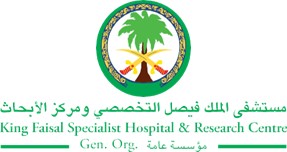 STRATEGIC PRIORITY Project NameProject NameProject NameProject NameSiteSiteDepartmentDepartmentProject StatusProject Start DateProject Start DateProject End Date Problem: Why the project was needed?Aims: What will the project achieve?To increase the number of followers of the hospital LinkedIn site at least 10% from 2016 by the 3Q 2017; this project will also help to reduce nursing hiring recruitment cost Benefits/Impact: What is the improvement outcome?(check all that apply)  Contained or reduced costs  Improved productivity  Improved work process  Improved cycle time  Increased customer satisfaction  Other (please explain)Quality Domain: Which of the domains of healthcare quality does this project support?(Select only one)Interventions: Overview of key steps/work completed Build and populate a new LinkedIn account, complete with appealing, current photos of KFSHRC and its amenities. Maintain a high level of activity in the form of articles, posts and engagement with followers, thus developing a visible, identifiable and highly-regarded presence within the global Nursing sector.Use the established LinkedIn recruitment tools to seek, connect with and hire exemplary candidates for all available nursing positions.Monitor the progress of the project on a monthly basis through the use of the inherent LinkedIn recruitment analyticsResults: Insert relevant graphs and charts to illustrate improvement pre and post project(insert relevant graphs, data, charts, etc.) Cost Benefit AnalysisCurrent cost to the hospital per agency hire: approx. 6,000 USD per nurse (120, 000USD per 20 nurse)Comprehensive (pertaining to all healthcare disciplines) KFSHRC LinkedIn account fees per annum: between 70,000 – 80,000 USD.20 online nursing hires represent approximately 120,000 USD, thus providing a saving of 45,000 USD to be calculated as follows: 120,000-75,000.Project LeadTeam MembersName (person accountable for project)Names(persons involved in project)